Baccalauréat Professionnel« Maintenance des Équipements Industriels »ÉPREUVE E1 : Épreuve scientifique et techniqueSous-épreuve E11 (unité 11) :Analyse et exploitation de données techniquesSESSION 2023CORRIGÉQ 1.1 : Identifier la fonction globale de la ligne de découpe A2C :	Découper les tapisQ 1.2 : Donner la matière d’œuvre entrante (MOE), la matière d’œuvre sortante (MOS) :	MOE : Plaque isolante	MOS : Tapis isolantsQ 1.3 : Donner les énergies nécessaires (W) :	W : … Electrique et pneumatique Q 1.4 : Cocher dans le tableau ci-dessous les mouvements et les axes suivant lesquels les différents systèmes peuvent déplacer le produit :Problématique 1 : Suite à un changement de matière des tapis isolants, on constate sur la ligne de la presse à découper un mauvais entrainement des plaques à l’entrée de la presse. Le service maintenance émet deux hypothèses :Un effort insuffisant du rouleau presseur sur la plaque.Un effort d’entrainement en translation insuffisant du rouleau moteur sur la plaque.Des vérifications doivent être effectuées sur l’entraineur plaque.Q 2.1 : Compléter sur l’actigramme ci-dessous, la fonction globale et les énergies du système.Q 2.2 : Compléter le tableau ci-dessous qui permet de voir les solutions techniques remplissant les différentes fonctions de l’entraineur plaque.Q 3.1 : Compléter les repères manquants dans chaque classe d'équivalence.Potence rouleau moteur        {SE1} = {1, 2, 9,11, 6, 8, 10, 22}Rouleau moteur                    {SE2} = {3, 4, 5}Potence rouleau presseur     {SE3} = {15,19, 21, 23, 14, 18}Arbre rouleau presseur         {SE4} = {13, 17}Rouleau presseur                 {SE5} = {12}Q 3.2 : Compléter le tableau de la liaison cinématique ci-dessous.Q 3.3 : Sur le schéma cinématique, compléter le symbole de la liaison manquante entre SE1 et SE3 et les repères des classes d’équivalence. Repasser chaque classe d’équivalence avec des couleurs différentes.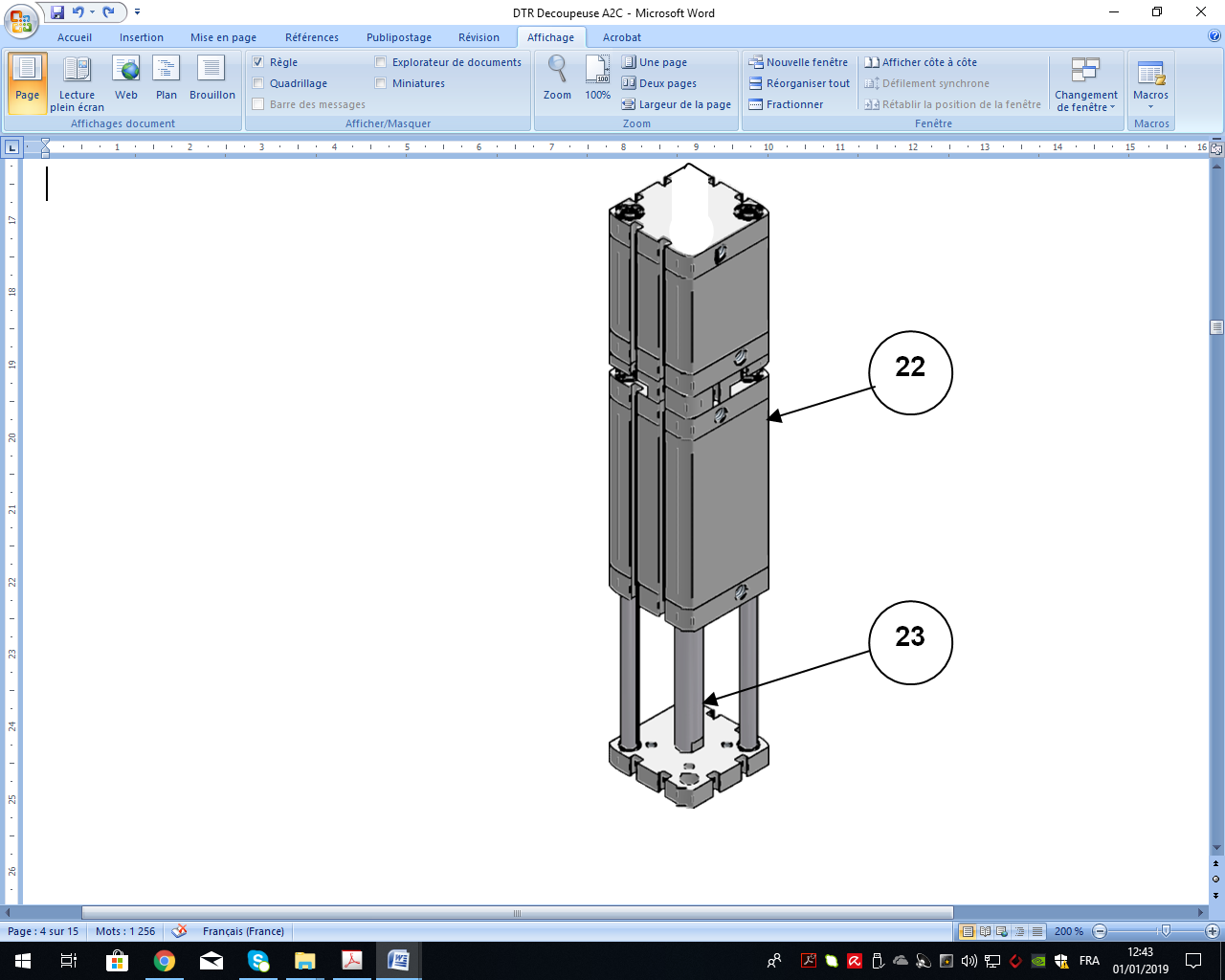 Le vérin presseur est alimenté à une pression de 0,5 Mpa.En fonction de la dureté de la matière, il convient de modifier cette pression.La nouvelle matière, plus dure, nécessite un effort presseur estimé à 1160 N.Vous devez vérifier si la pression d’alimentation est suffisante.Q 4.1 : Rechercher les dimensions du vérin presseur.ØPiston = 50	             ØTige = 25                   Course = 150Q 4.2 : Calculer la surface effective lors du pressage de la plaque.           S= π×R²   S= π×25²                    Q 4.3 : Calculer l’effort exercé par le vérin presseur en prenant une surface de 1960 mm².         F = p×S   F=0,5 × 1960               Q 4.4 : Cet effort est-il suffisant ? (Justifier)       Non, car inférieur à 1160 N                Q 4.5 : Si la réponse est non, proposer deux solutions pour répondre au cahier des charges.Solution 1 : changer de vérinSolution 2 : augmenter la pression d’alimentationQ 4.6 : Valider par un calcul, une des deux solutions proposées.Solution 1 : changer de vérin :  S = F/p   S = 1160 / 0.5 = 2320 mm²R== 27.1   Prendre un vérin avec ØPiston = 55 mmSolution 2 : augmenter la pression d’alimentation : p = F/S    p = 1160 / 1960 = 0.59 MpaRégler la pression à 0.6 MpaVous devez déterminer la force d’entrainement en translationexercée par le rouleau moteur sur la plaque.Cette dernière doit être supérieure à 460 N.La chaîne d’énergie de l’entraineur est la suivante :Q 5.1 : Déterminer sous quelles formes se trouvent les énergies en entrée et sortie des composants ainsi que leurs caractéristiques en remplissant le tableau ci-dessous.      Eléments de réponse :Q 5.2 : A l’aide des documents ressources, compléter le tableau suivant (préciser les unités).Chaîne cinématique du rouleau moteur :Q 5.3 : Calculer le rendement global ηg de l’ensemble {réducteur + rouleau moteur}.ηg=  ηr ×ηrm       ηg=  0,90×0,98 = 0,882Q 5.4 : En déduire la puissance utile du rouleau moteur. (P2)ηg=  P2/P1   P2= P1× ηg     P2= 125×0,882= 110,25 WQ 5.5 : Calculer la fréquence de rotation du rouleau moteur.k= N2/N1     N2 =k×N1= 0,0111×1950=21,645 tr/minQ 5.6 : En déduire la vitesse angulaire du rouleau moteur. On prendra N2 = 21,6 Tr/min.ω 2 = (2×π×N2)/60  =  2×π×21,6/60Q 5.7 : Calculer le couple utile du rouleau moteur. Avec P2 = 110,25 W.P2= C2× ω 2   C2=P2/ ω 2     C2=110,25/ 2.262= 48,74 NmQ 5.8 : Rechercher le diamètre du rouleau moteur (DTR 4/12).Q 5.9 : En déduire la norme de la force d’entrainement de la plaque.C=F×R    F=C/R    F=48,74/0,05= 974.5NQ 5.10 : En conclusion à la problématique 1, justifier en quelques phrases à quoi est dû le problème d’entrainement de la plaque.La force du vérin presseur sur la plaque est insuffisante pour un bon entrainement.Le motoréducteur n’est pas en cause, il exerce une force d’entrainement suffisante.Problématique 2 :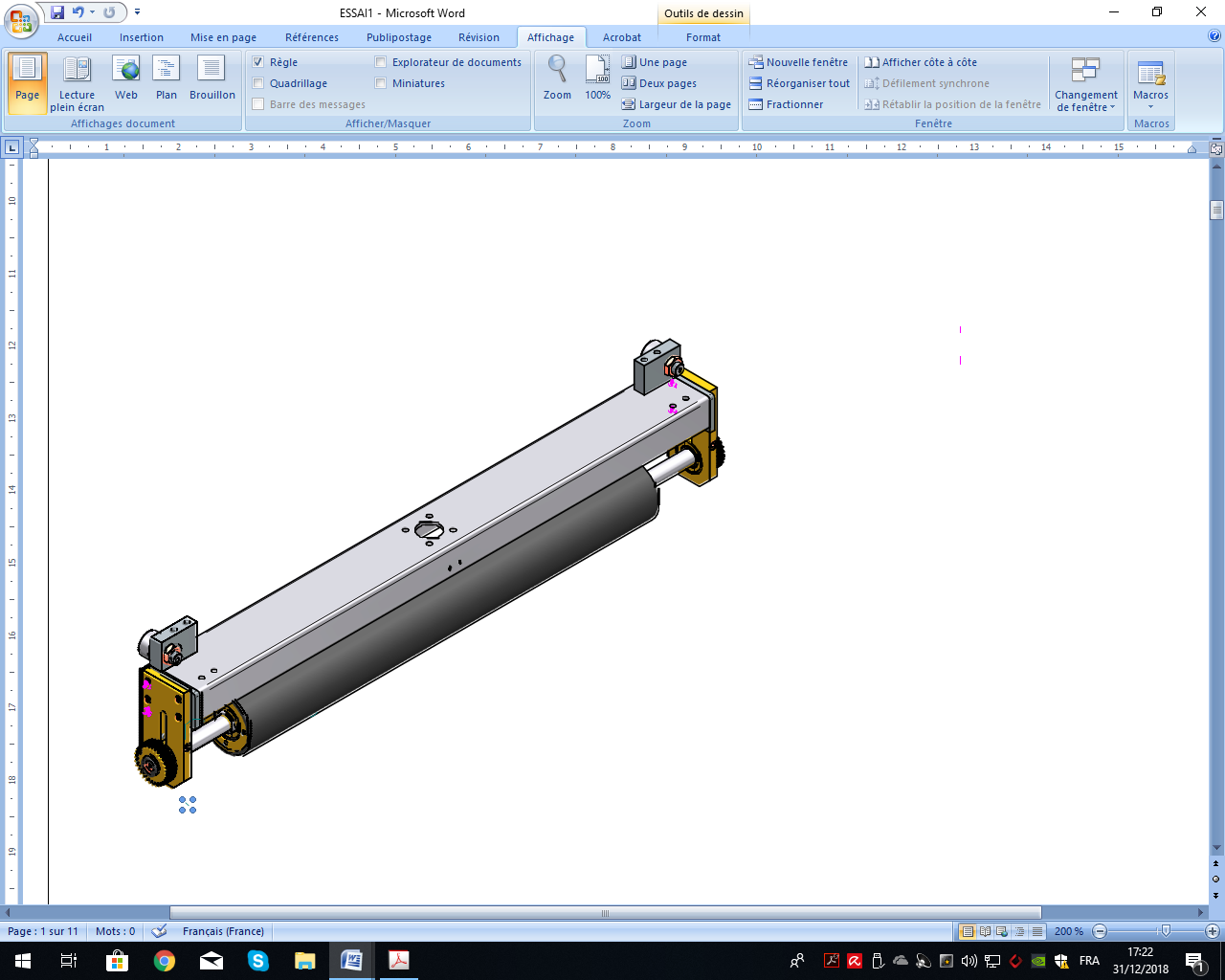 Q 6.1 : Indiquer le repère, le nombre et la désignation des roulements qui assurent le guidage en rotation entre les classes d’équivalence SE3 et SE4.Q 6.2 : Préciser si le guidage en rotation entre les classes d’équivalences SE3 et SE4 est « arbre tournant » ou « moyeu tournant » ?Arbre tournantQ 6.3 : En vous aidant de DTR 6/12, indiquer la cote nominale des portées de roulement et entourer l’ajustement correspondant à chacune d’entre elles.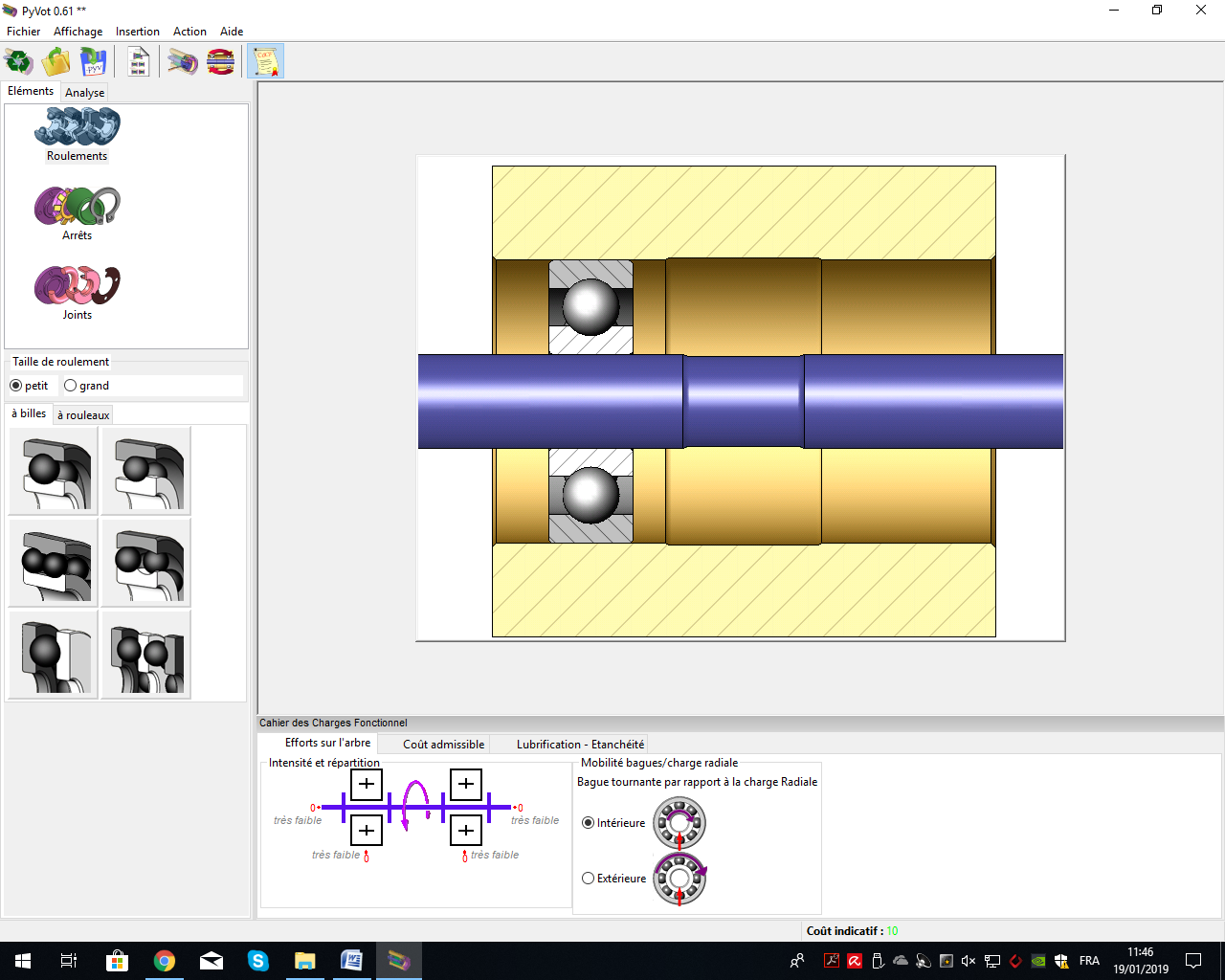 Q 6.4 : Quel est le rôle des vis 30 ?Les vis 30 réalisent l’arrêt en translation par pincement de l’ensemble SE4.Q 6.5 : Indiquer le nombre, le repère, la désignation des roulements qui assurent le guidage en rotation entre les classes d’équivalence SE4 et SE5.Q 6.6 : En phase de pressage de la plaque, indiquer si l’arbre 13 et le flasque 26 sont tournants ou fixes.Pendant le pressage : arbre 13 est fixe, le flasque 26 est tournant.Q 6.7 : Dans ces conditions, inscrire sur le dessin ci-dessous les ajustements normalisés des bagues intérieures et extérieurs. (Attention un seul roulement est représenté).Q 6.8 : On envisage de remplacer les roulements par des roulements avec joints. Vous devez choisir en vous aidant de la documentation technique, le type de protection adapté à l’ensemble rouleau presseur qui permet une étanchéité maximale en sachant que l’on évolue en milieu très poussiéreux.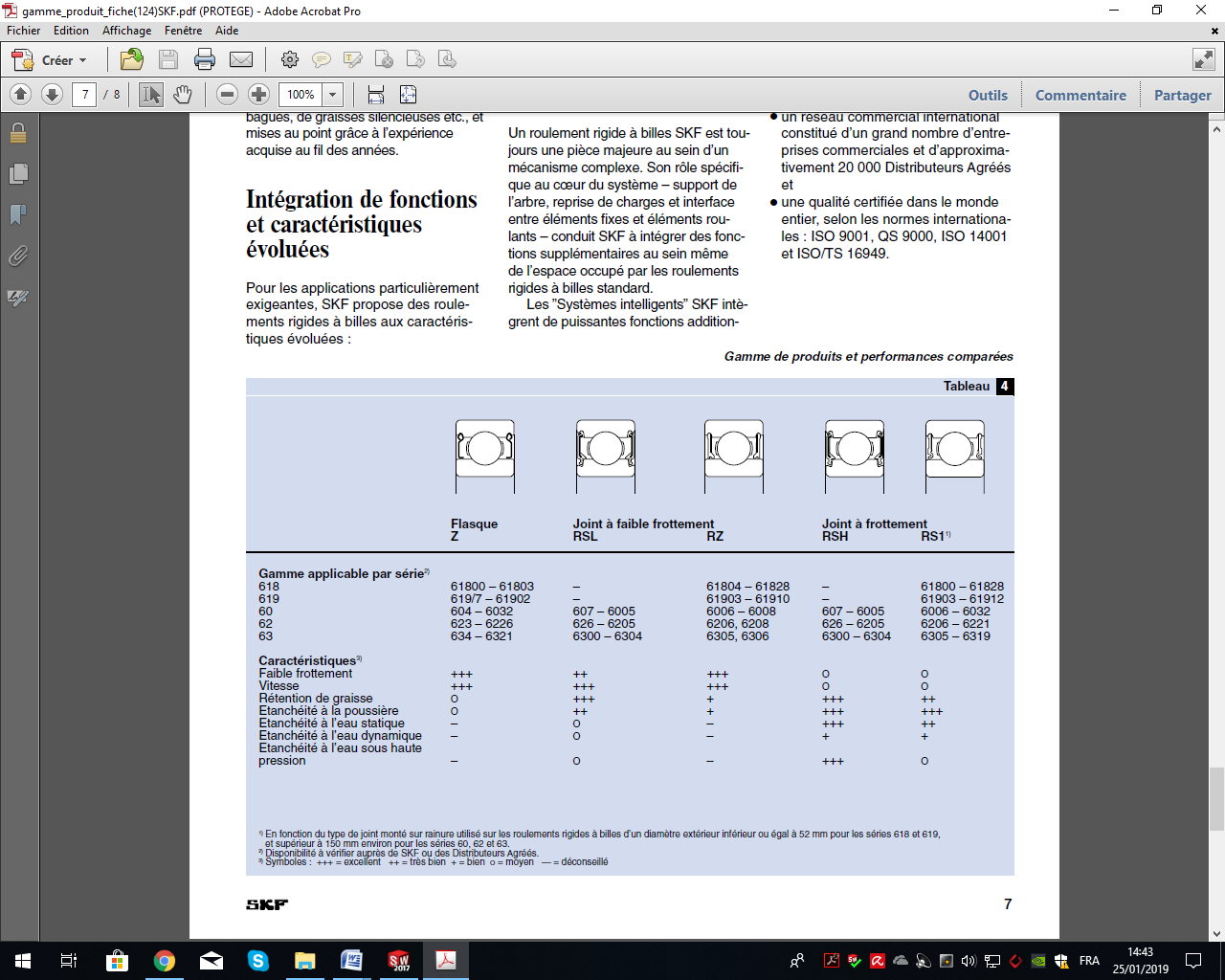 Q 6.9 : Indiquer la désignation des roulements avec joints.L’ensemble rouleau presseur a été déposé et transporté à l’atelier maintenance.Vous devez préparer la gamme de démontage pour réaliser le remplacement des roulements.Q 7.1 : Compléter la gamme de démontage.0Problématique 3 :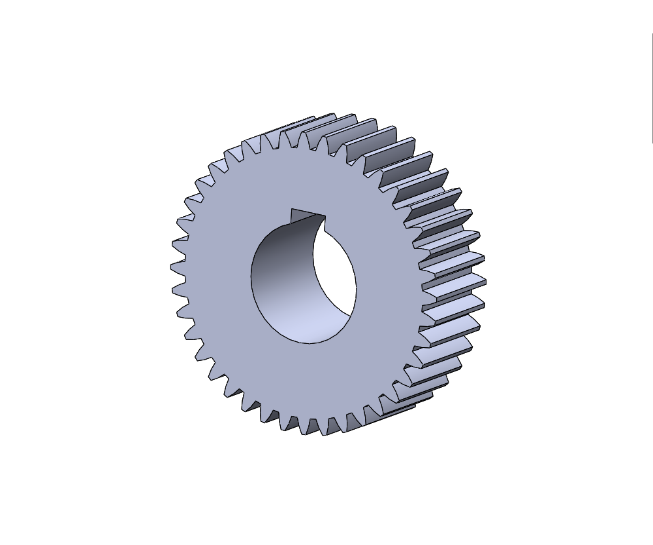 Q 8-1 : Relever la désignation des clavettes 24 à l’aide des DTR 8 et 11/12, et le nombre à commander.Deux clavettes parallèles forme C 8x5x20Q 8-2 : Concernant les pignons 17, inscrire sur les deux vues ci-dessous les cotes qui permettront l’usinage des alésages et des rainures de clavettes.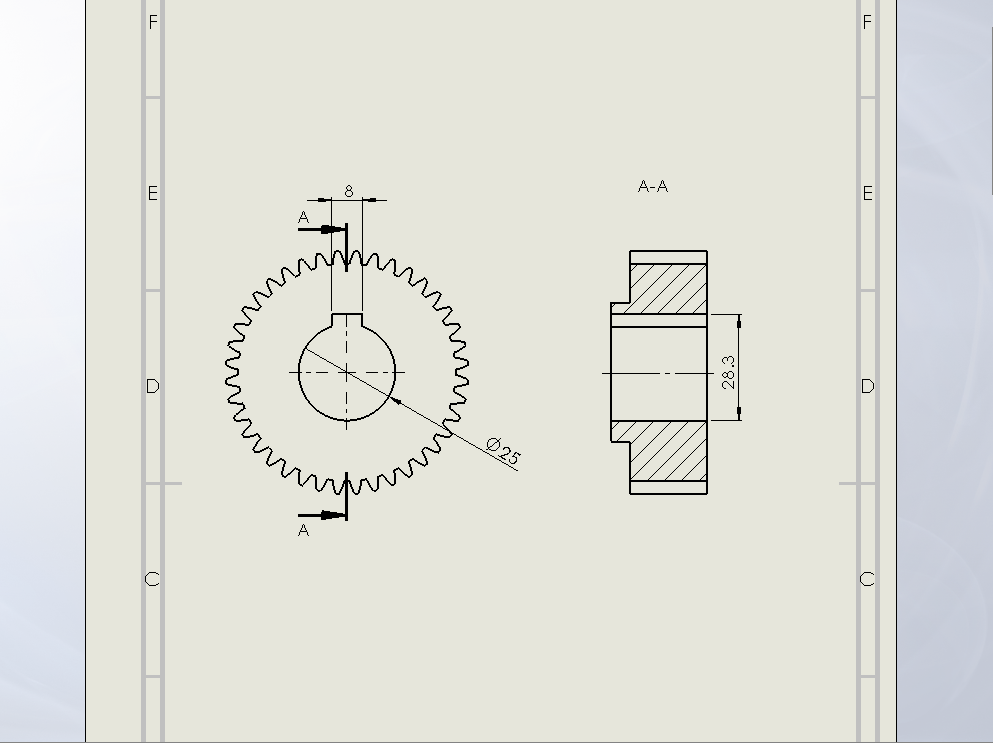 Q 8-3 : Indiquer tous les renseignements utiles concernant les pignons 17 et le nombre à commander.Deux pignons à denture parallèle, Nbre de dents Z=40, Module m=1.5, Alésage ø25H7, Brochage 28,3mmQ1Analyse fonctionnelle de la ligne de découpeDQR 2/16 ; DQR 3/16 ; DQR 4/16Temps conseillé :15 minNbre pts :     /20SYSTEMESMOUVEMENTS et AXESMOUVEMENTS et AXESMOUVEMENTS et AXESMOUVEMENTS et AXESMOUVEMENTS et AXESMOUVEMENTS et AXESSYSTEMESTRANSLATIONTRANSLATIONTRANSLATIONROTATIONROTATIONROTATIONSYSTEMESXYZXYZTable élévatriceXConvoyeur d’orientationXEntraineur plaqueXRetourneur tapisXQ2Analyse fonctionnelle de l’entraineur plaqueDQR 4/16 ; DTR 2/12DTR 3/12 ; DTR 4/12Temps conseillé :15 minNbre pts :       /20FonctionsSolutions techniquesTransformer une énergie pneumatique en énergie mécanique de translationVérin pneumatiqueTransformer une énergie électrique en énergie mécanique de rotationMoteur électriqueAdapter l’énergie mécanique du moteurRéducteurEntrainer la plaque en translationRouleau moteurPresser la plaque pour adhérenceRouleau presseurQ3Analyse structurelle de l’entraineur plaqueDTR 3/12 ; DTR 4/12 ; DTR 9/12Temps conseillé :30 minNbre pts :        /30Liaison entre { SE1 } et { SE3}Liaison entre { SE1 } et { SE3}Liaison entre { SE1 } et { SE3}Liaison entre { SE1 } et { SE3}Liaison entre { SE1 } et { SE3}Liaison entre { SE1 } et { SE3}TxTyTzRxRyRz010000Nom: …Glissière……………………………………Nom: …Glissière……………………………………Nom: …Glissière……………………………………Nom: …Glissière……………………………………Nom: …Glissière……………………………………Nom: …Glissière……………………………………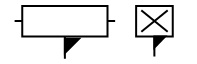 Q4Vérification de la pression d’alimentation du vérinDTR 4/12 ; DTR 10/12Temps conseillé :30 minNbre pts :       /30Q5Vérification de l’effort d’entrainement matièreDTR 3/12 ; DTR 4/12 DTR 5/12 ; DTR 10/12Temps conseillé :60 minNbre pts :        /40EnergieCaractéristiques1Electrique2Mécanique de rotationVitesse élevée, couple faible3Mécanique de rotationVitesse faible, couple élevé4Mécanique de rotationVitesse faible, couple élevé5Mécanique de translationMoteur : Réf : MC S06F21Moteur : Réf : MC S06F21Réducteur : Réf : g500-B45Réducteur : Réf : g500-B45Puissance nominale : PNFréquence de rotation : nNRapport de transmission : rRendement : η0.125 kW1950 tr/min0.0111290%Q6Analyse fonctionnelleDQR 7/16 ; DTR 11/12 ;DTR 12/12Temps conseillé :30 minNbre pts :       /15RepèreNombreDésignation16 (a et f)2Roulement 6205RepèreNombreDésignation16 (b,c,d,e)4Roulement 6205Q7Etude de la gamme de démontageDTR 11/12 ;DTR 12/12Temps conseillé :30 minNbre pts :       /30Q8Représentation du pignonDTR 3/12 ; DTR 4/12DTR 8/12 ; DTR 11/12 ; DTR 12/12Temps conseillé :30 minNbre pts :       /15